                                                                  Week 25Oefenblaadje:	Oefenblaadje: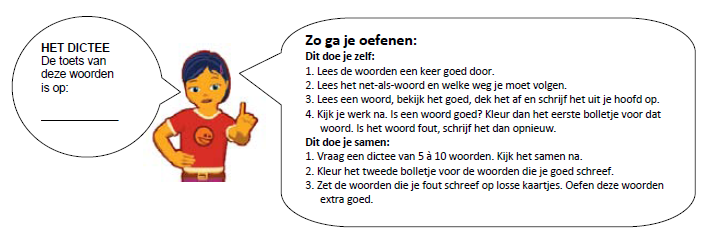 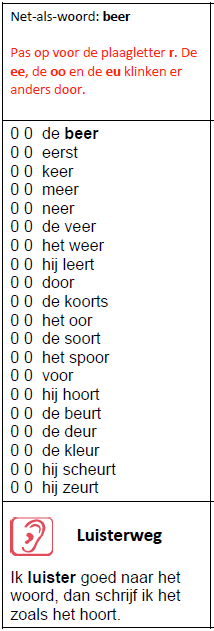 